KLASA I CYKL 4-LETNI15.05.2020.1. Proszę zbudować poniższe interwały w górę. Po skończonym zadaniu proszę wysłać jak zwykle zdjęcie  Małe przypomnienie jak budujemy interwały:Najpierw liczymy na pięciolinii ilość stopni – np. 5 cz od c 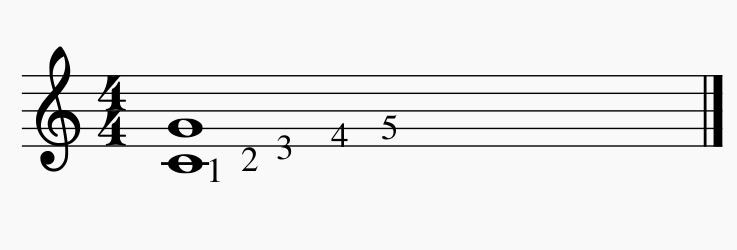 Po dopisaniu drugiego dźwięku trzeba jeszcze policzyć półtony na klawiaturze – 5 cz ma 7 półtonów, sprawdzamy czy to się zgadza. W tym przypadku półtony się zgadzają. Jeżeli jednak byłoby za mało półtonów to trzeba dodać #, który podwyższa nutę. Jeśli półtonów jest za dużo to dodajemy bemol, który obniża dźwięk.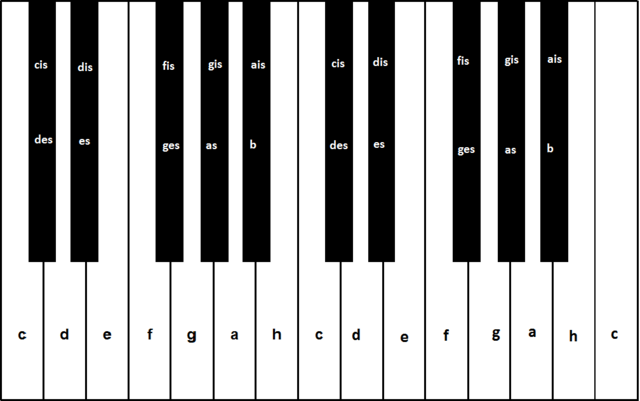 Interwały i ich półtony:https://www.youtube.com/watch?v=Ugbe3Qh1WVs – budowanie interwałów – film.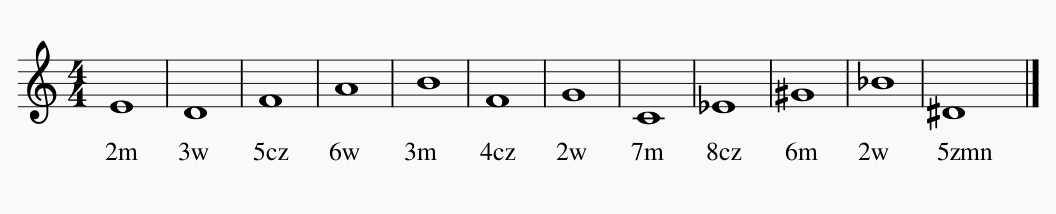 2. Proszę wejść na stronie dur-moll.pl w zakładkę jaki to dźwięk i zaznaczyć klucz wiolinowy i rozpoznawać dźwięki – minimum 50 przykładów.3. Na stronie dur-moll.pl proszę rozpoznawać interwały – minimum 25 przykładów.Pozdrawiam serdecznie 1 cz pryma czysta0 półtonów5cz kwinta czysta7 p.2m sekunda mała1 p.6m seksta mała8 p.2w sekunda wielka2 p.6w seksta wielka9 p.3m tercja mała3 p.7m septyma mała10 p.3w tercja wielka4 p. 7w septyma wielka11 p.4cz kwarta czysta5 p.8cz oktawa czysta12 p.4zw lub 5zmn tryton6 p.